INFORMACION PRESUPUESTARIA POR DEPENDENCIA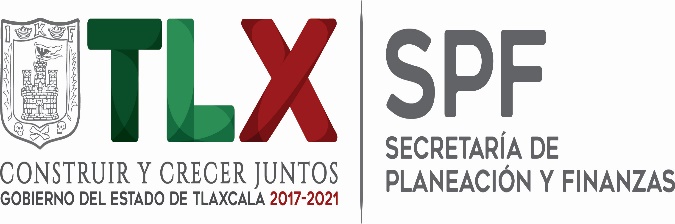 DEPENDENCIA O ENTIDADDEPENDENCIA O ENTIDAD63. SECRETARIA DE SEGURIDAD CIUDADANA63. SECRETARIA DE SEGURIDAD CIUDADANA63. SECRETARIA DE SEGURIDAD CIUDADANA63. SECRETARIA DE SEGURIDAD CIUDADANAPARTIDACONCEPTOAPROBADOMODIFICADODEVENGADOEJERCIDOPRIMER TRIMESTRESEGUNDO TRIMESTRE1000SERVICIOS PERSONALES1131SUELDOS A FUNCIONARIOS8,756,502.009,015,741.654,637,490.654,637,490.652,113,046.662,524,443.991132SUELDOS AL PERSONAL201,001,933.00197,964,404.6897,463,427.6897,463,427.6846,423,720.5851,039,707.101133SUELDOS A TRABAJADORES8,617,167.008,900,270.904,591,685.904,591,685.902,083,698.312,507,987.591211HONORARIOS ASIMILABLES A SALARIOS409,509.00412,277.55207,520.55207,520.55102,593.57104,926.981212ADICIONES A LOS HONORARIOS ASIMILABLES A SALARIOS44,364.0041,971.7419,788.7419,788.749,974.379,814.371312PRIMA QUINQUENAL A TRABAJADORES774,045.00759,770.33372,748.33372,748.33180,493.58192,254.751314ASIGNACIÓN DE QUINQUENIO TRABAJADORES97,666.00104,648.0455,816.0455,816.0428,685.7127,130.331321PRIMA VACACIONAL A FUNCIONARIOS875,650.00886,730.21448,903.21448,903.21211,818.30237,084.911322PRIMA VACACIONAL AL PERSONAL9,897,981.009,644,040.684,695,051.684,695,051.682,304,028.302,391,023.381323PRIMA VACACIONAL A TRABAJADORES430,857.00429,579.00214,150.00214,150.00104,197.59109,952.411326GRATIFICACIÓN FIN DE AÑO FUNCIONARIOS1,945,889.001,970,504.01997,562.01997,562.01470,707.44526,854.571327GRATIFICACIÓN FIN DE AÑO AL PERSONAL21,995,513.0021,431,256.5110,433,501.5110,433,501.515,120,107.725,313,393.791328GRATIFICACIÓN FIN DE AÑO A TRABAJADORES957,464.00954,621.10475,887.10475,887.10231,550.01244,337.091341COMPENSACIONES Y OTRAS PRESTACIONES A FUNCIONARIOS350,656.00285,330.00110,000.00110,000.0054,000.0056,000.001342COMPENSACIONES AL PERSONAL57,853,205.0057,119,486.0528,192,881.0528,192,881.0514,034,604.5314,158,276.521343COMPENSACIONES A TRABAJADORES107,462.00107,463.4453,731.4453,731.4426,865.7226,865.721431CUOTAS SEGURO DE RETIRO A FUNCIONARIOS1,616,315.001,663,121.44854,964.44854,964.44410,436.62444,527.821432CUOTAS SEGURO DE RETIRO AL PERSONAL15,054,247.0014,403,668.946,876,547.946,876,547.943,397,412.083,479,135.861441CUOTAS SEGURO DE VIDA A FUNCIONARIOS266,760.00266,760.000.000.000.000.001442CUOTAS SEGURO DE VIDA AL PERSONAL19,916,261.0019,916,261.000.000.000.000.001443CUOTAS SEGURO DE VIDA A TRABAJADORES304,200.00304,200.000.000.000.000.001531MES PREJUBILATORIO21,012.0015,228.301,220.301,220.300.001,220.301541AYUDA PARA PASAJES116,048.00123,805.4865,783.4865,783.4828,848.4436,935.041542APOYO CANASTA52,900.0048,820.0034,999.6534,999.650.0034,999.651546DÍAS ECONÓMICOS A TRABAJADORES215,429.00198,116.53198,116.53198,116.53198,116.530.001549INCENTIVO AL AHORRO DE LOS FUNCIONARIOS2,728,974.002,814,666.321,450,182.321,450,182.32699,351.11750,831.21154AINCENTIVO AL AHORRO DEL PERSONAL15,589,753.0014,930,498.437,135,621.437,135,621.433,523,846.223,611,775.21154BINCENTIVO AL AHORRO DE LOS TRABAJADORES166,680.00167,268.9683,928.9683,928.9642,263.2141,665.75154DANIVERSARIO DÍA DEL TRABAJO39,000.0044,305.9244,305.9244,305.920.0044,305.92154KSERVICIO MÉDICO A FUNCIONARIOS1,442,529.001,932,529.00708,481.83708,481.83219,578.60488,903.23154LSERVICIO MEDICO AL PERSONAL61,688,754.0060,978,754.0027,661,400.7027,661,400.706,357,529.2121,303,871.49154MSERVICIO MÉDICO A TRABAJADORES3,664,938.003,884,938.001,471,973.961,471,973.96307,802.671,164,171.291551APOYOS A LA CAPACITACIÓN DE LOS SERVIDORES PÚBLICOS83,929.0087,479.4345,514.4345,514.4320,863.6424,650.791591CUOTAS DESPENSA A FUNCIONARIOS1,674,937.001,728,814.27891,345.27891,345.27399,647.48491,697.791592CUOTAS DESPENSA AL PERSONAL69,489,479.0067,745,858.6933,001,119.6933,001,119.6915,679,817.0117,321,302.681593CUOTAS DESPENSA A TRABAJADORES1,910,017.001,896,802.54941,791.54941,791.54448,102.90493,688.641597DESPENSA ESPECIAL DE FIN DE AÑO AL PERSONAL16,220,797.0015,791,044.687,680,646.687,680,646.683,773,742.053,906,904.631598DESPENSA ESPECIAL DE FIN DE AÑO A TRABAJADORES718,097.00715,963.72356,916.72356,916.72173,663.02183,253.701599PERCEPCIÓN COMPLEMENTARIA FUNCIONARIOS8,756,502.009,046,813.874,668,562.874,668,562.872,160,713.072,507,849.80159BOTRAS PERCEPCIONES A FUNCIONARIOS583,767.00541,272.40249,390.40249,390.40117,676.72131,713.68159COTRAS PERCEPCIONES AL PERSONAL6,598,654.005,907,671.362,608,345.362,608,345.361,280,016.171,328,329.19159DOTRAS PERCEPCIONES A TRABAJADORES1,734,756.001,734,756.001,007,376.191,007,376.1959,556.83947,819.36159FAPORTACIÓN A PENSIONES DE FUNCIONARIOS1,576,171.001,626,617.12838,532.12838,532.12382,937.03455,595.09159GAPORTACIÓN A PENSIONES DEL PERSONAL36,180,361.0035,526,566.7417,436,387.7417,436,387.748,303,614.049,132,773.70159HAPORTACIÓN A PENSIONES POR TRABAJADORES1,551,091.001,602,268.83826,723.83826,723.83375,066.22451,657.61159JBONO ANUAL A FUNCIONARIOS1,897,242.001,821,488.38872,868.38872,868.38411,869.22460,999.16159KBONO ANUAL AL PERSONAL358,587.00347,840.00168,544.00168,544.0077,378.6291,165.381711ESTÍMULOS POR AÑOS DE SERVICIO115,350.00114,350.00114,350.00114,350.000.00114,350.00TOTAL 1000  SERVICIOS PERSONALES TOTAL 1000  SERVICIOS PERSONALES 586,449,400.00577,956,646.24271,266,088.57271,266,088.57122,349,941.10148,916,147.472000MATERIALES Y SUMINISTROS2111MATERIALES, ÚTILES Y EQUIPOS MENORES DE OFICINA757,000.00763,111.59459,529.19459,529.190.00459,529.192121MATERIALES Y ÚTILES DE IMPRESIÓN Y REPRODUCCIÓN60,000.0059,989.1219,989.1219,989.120.0019,989.122141MATERIALES, ÚTILES Y EQUIPOS MENORES DE TECNOLOGÍAS DE LA INFORMACIÓN Y COMUNICACIONES1,216,440.001,182,887.83759,717.15759,717.150.00759,717.152151MATERIAL IMPRESO E INFORMACIÓN DIGITAL50,000.0033,874.403,874.403,874.400.003,874.402161MATERIAL DE LIMPIEZA247,000.00300,092.30231,324.30231,324.300.00231,324.302171MATERIALES Y ÚTILES DE ENSEÑANZA30,000.0020,000.000.000.000.000.002181MATERIALES PARA EL REGISTRO E IDENTIFICACIÓN DE BIENES Y PERSONAS180,000.00179,338.49179,338.49179,338.49179,338.490.002211PRODUCTOS ALIMENTICIOS PARA PERSONAS45,049,000.0046,500,566.3016,713,988.9416,713,988.94152,117.9916,561,870.952221PRODUCTOS ALIMENTICIOS PARA ANIMALES310,000.00308,943.24288,943.24288,943.240.00288,943.242231UTENSILIOS PARA EL SERVICIO DE ALIMENTACIÓN20,000.0019,338.009,338.009,338.000.009,338.002411PRODUCTOS MINERALES NO METÁLICOS30,000.0029,998.0419,998.0319,998.030.0019,998.032421CEMENTO Y PRODUCTOS DE CONCRETO25,000.0024,934.249,934.249,934.240.009,934.242441MADERA Y PRODUCTOS DE MADERA40,000.0039,817.089,817.089,817.080.009,817.082461MATERIAL ELÉCTRICO Y ELECTRÓNICO260,000.00293,950.480.000.000.000.002471ARTÍCULOS METÁLICOS PARA LA CONSTRUCCIÓN40,000.0039,999.209,999.209,999.200.009,999.202481MATERIALES COMPLEMENTARIOS25,000.0014,999.209,999.209,999.200.009,999.202491OTROS MATERIALES Y ARTÍCULOS DE CONSTRUCCIÓN Y REPARACIÓN145,000.00189,803.76129,909.32129,909.320.00129,909.322531MEDICINAS Y PRODUCTOS FARMACÉUTICOS2,665,000.002,039,041.4439,350.0039,350.000.0039,350.002541MATERIALES, ACCESORIOS Y SUMINISTROS MÉDICOS500,000.00489,824.78459,824.78459,824.780.00459,824.782561FIBRAS SINTÉTICAS, HULES, PLÁSTICOS Y DERIVADOS47,000.0042,000.0024,979.7924,979.790.0024,979.792611COMBUSTIBLES, LUBRICANTES Y ADITIVOS28,822,511.0029,022,511.0012,008,619.1012,008,619.106,930,000.005,078,619.102711VESTUARIO Y UNIFORMES81,000.0030,000.000.000.000.000.002721PRENDAS DE SEGURIDAD Y PROTECCIÓN PERSONAL30,000.0029,862.789,862.789,862.780.009,862.782731ARTÍCULOS DEPORTIVOS27,000.0023,455.234,999.834,999.830.004,999.832751BLANCOS Y OTROS PRODUCTOS TEXTILES, EXCEPTO PRENDAS DE VESTIR143,000.00132,996.9252,996.9252,996.920.0052,996.922821MATERIALES DE SEGURIDAD PÚBLICA0.0064,728.0064,728.0064,728.000.0064,728.002911HERRAMIENTAS MENORES40,000.0038,769.608,769.608,769.600.008,769.602921REFACCIONES Y ACCESORIOS MENORES DE EDIFICIOS77,000.0064,005.2419,996.0819,996.080.0019,996.082931REFACCIONES Y ACCESORIOS MENORES DE MOBILIARIO Y EQUIPO DE ADMINISTRACIÓN, EDUCACIONAL Y RECREATIVO35,000.0039,101.323,920.803,920.800.003,920.802941REFACCIONES Y ACCESORIOS MENORES DE EQUIPO DE CÓMPUTO Y TECNOLOGÍAS DE LA INFORMACIÓN30,000.0035,849.288,651.288,651.280.008,651.282951REFACCIONES Y ACCESORIOS MENORES DE EQUIPO E INSTRUMENTAL MÉDICO Y DE LABORATORIO30,000.0023,801.508,801.508,801.500.008,801.502961REFACCIONES Y ACCESORIOS MENORES DE EQUIPO DE TRANSPORTE5,749,030.005,369,036.512,397,875.002,397,875.000.002,397,875.002991REFACCIONES Y OTROS ACCESORIOS MENORES DE OTROS BIENES MUEBLES20,000.0019,998.629,998.629,998.620.009,998.62TOTAL 2000 MATERIALES Y SUMINISTROSTOTAL 2000 MATERIALES Y SUMINISTROS86,780,981.0087,466,625.4933,979,073.9833,979,073.987,261,456.4826,717,617.503000SERVICIOS GENERALES3111ENERGÍA ELÉCTRICA3,617,250.003,617,250.001,718,803.601,718,803.60838,251.60880,552.003121GAS4,200,000.004,200,000.00699,993.68699,993.680.00699,993.683131AGUA1,064,000.00832,903.00389,776.55389,776.5573,385.55316,391.003141TELEFONÍA TRADICIONAL480,000.00436,146.4292,691.9392,691.9345,816.6246,875.313151TELEFONÍA CELULAR46,000.0046,000.0018,776.0018,776.009,188.009,588.003171SERVICIOS DE ACCESO DE INTERNET, REDES Y PROCESAMIENTO DE INFORMACIÓN173,000.00216,251.50161,798.30161,798.3018,423.12143,375.183181SERVICIOS POSTALES Y TELEGRÁFICOS20,000.0019,799.680.000.000.000.003221ARRENDAMIENTO DE EDIFICIOS468,600.00468,600.00217,421.12217,421.120.00217,421.123231ARRENDAMIENTO DE MOBILIARIO Y EQUIPO DE ADMINISTRACIÓN, EDUCACIONAL Y RECREATIVO915,576.00839,278.00270,898.64270,898.640.00270,898.643251ARRENDAMIENTO DE EQUIPO DE TRANSPORTE0.00120,000.00119,360.00119,360.000.00119,360.003291OTROS ARRENDAMIENTOS40,000.0039,999.2020,000.0020,000.000.0020,000.003321SERVICIOS DE DISEÑO, ARQUITECTURA, INGENIERÍA Y ACTIVIDADES RELACIONADAS0.0034,800.000.000.000.000.003361SERVICIOS DE APOYO ADMINISTRATIVO, TRADUCCIÓN, FOTOCOPIADO E IMPRESIÓN75,000.0065,000.0029,783.3529,783.350.0029,783.353431SERVICIOS DE RECAUDACIÓN, TRASLADO Y CUSTODIA DE VALORES2,772.002,772.00525.93525.93369.33156.603451SEGURO DE BIENES PATRIMONIALES7,480,000.007,614,307.06126,650.89126,650.890.00126,650.893481COMISIONES POR VENTAS131,250.00137,366.9759,765.0759,765.0735,805.2723,959.803521INSTALACIÓN, REPARACIÓN Y MANTENIMIENTO DE MOBILIARIO Y EQUIPO DE ADMINISTRACIÓN, EDUCACIONAL Y RECREATIVO77,000.0057,000.000.000.000.000.003531INSTALACIÓN, REPARACIÓN Y MANTENIMIENTO DE EQUIPO DE CÓMPUTO Y TECNOLOGÍA DE LA INFORMACIÓN69,760.0049,760.000.000.000.000.003541INSTALACIÓN, REPARACIÓN Y MANTENIMIENTO DE EQUIPO E INSTRUMENTAL MÉDICO Y DE LABORATORIO40,000.0032,140.029,062.909,062.901,070.017,992.893551REPARACIÓN Y MANTENIMIENTO DE EQUIPO DE TRANSPORTE4,250,673.004,250,673.001,733,850.131,733,850.130.001,733,850.133581SERVICIOS DE LIMPIEZA Y MANEJO DE DESECHOS50,000.0049,997.1619,998.8819,998.880.0019,998.883591SERVICIOS DE JARDINERÍA Y FUMIGACIÓN98,000.0077,570.0019,570.0019,570.000.0019,570.003711PASAJES AÉREOS10,000.008,500.000.000.000.000.003751VIÁTICOS EN EL PAÍS250,000.00223,529.4871,527.6871,527.6815,074.0056,453.683821GASTOS DE ORDEN SOCIAL Y CULTURAL1,070,592.00904,591.973,999.973,999.970.003,999.973921IMPUESTOS Y DERECHOS430,000.00292,701.67223,485.00223,485.0037,733.00185,752.003981IMPUESTOS SOBRE NOMINAS Y OTROS QUE SE DERIVEN DE UNA RELACIÓN LABORAL5,500,000.005,789,037.003,239,037.003,239,037.001,231,640.002,007,397.00TOTAL 3000  SERVICIOS GENERALESTOTAL 3000  SERVICIOS GENERALES30,559,473.0030,425,974.139,246,776.629,246,776.622,306,756.506,940,020.12TOTAL SECRETARIA DE SEGURIDAD CIUDADANATOTAL SECRETARIA DE SEGURIDAD CIUDADANA703,789,854.00695,849,245.86314,491,939.17314,491,939.17131,918,154.08182,573,785.09